                                                                                                                                          Утверждаю:ГБУ «Шатойская МБ»                                                                                                                                                Главный врач_________ Р.Д. АддаевСПИСОКЛЕКАРСТВЕННЫХ ПРЕПАРАТОВНА 16.07.2022г.ГБУ «Шатойская межрайонная больница»Склад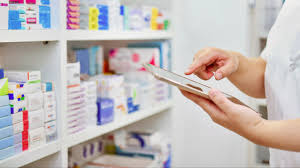 Главная медицинская сестра ____________________ Шахаева М.А.Главная медицинская сестра ____________________ Шахаева М.А.№Наименование лекарственных препаратов1Ацекардол 100 мг №302Аэртал 100 мг №603Азитромицин 500 мг № 3 4Атаракс 25 мг №255Эссливер форте №306Аспаркам № 507Актовегин 5 мл №58Андипал №109Кокарнит 2 мл №310Теопэк 200 мг №5011Аминазин 2 мл № 1012Аспаркам L 10 мл №1013Амлодипин 10 мг № 3014Ибуклин 400 мг+325 м7 №1015Курантил 25 мг №12016Амоксиклав 250 мг / 5 мл 100 мл17Амоксициллин 250 мг / 5 мл 100 мл18Атеналол 100 мг №3019Бромгексин 4 мг №5020Ацесоль 200 мл21Анальгин 2 мл № 1022Анаприлин 10 мг № 5023Бромгексин 4 мг №5024Альбумин 10% 100 мл25Анигрппин № 1026Атропин сульфат 0,1% 1 мл №1027Аскорутин № 5028Аскорбиновая к-та 2 мл №1029Цераксон 500 мг/мл  4 мл №5 30Магне В6 №6031Валериана  настойка 25 мл32Бетагистин 16 мг №3033Супрадин №3034Цитрамон П №1035Лозартан 50 мг №3036Фамотидин 40 мг №2037Кетопрофен 2 мл38Мидокалм –Рихтер 1 мл №539Шпатель медицинский деревянный 140 мм*18 мм40Верошпирон 25 мг №2041Тапочки резиновые42Викасол 2 мл №1043Гидроперит 1,5 мг№1044Допегит 250 мг №5045Гордокс 10 мл46Кеторолак 1 мл №1047Вильпрафен Солютаб 1000 мг №1048Гелофузин 500 мл49Допамин 5 мл №550Дротаверин 2 мл №1051Де-нол 120 мг №5652Диазолин 100 мг №1053Кеторол 1 мл №1054Дибазол 5 мл №1055Димедрол 1 мл №1056Домперидон 10 мг №3057Лазолван сироп (лесные ягоды) 100 мл58Конкор 5 мг №3059Ингалипт Н спрей 30 г60Йод р-р 5% 25 мл 61Лазолван р-р 7.5 мг/мл 100 мл62Милдронат 5 мл №1063Кардикет ретард 40 мг №5064Кетотифен 1 мг №3065Кокарбаксилаза 50 мг №566Кордиамин 2 мл №1067Лизобакт №3068Панангин 10 мл №569Магнелис Б 6 №5070Пентоксифиллин 5 мл №1071Магния сульфат 10 мл №1072Нитроглицерин  таб подъяз 0,5 мг №4073Метрогил 100 мл74Дифлюкан 150 мг №175Цитофлавин 10 мл №576Метопролол  50 мг №5077Нейромидин №5078Аскофен П №1079Нобазит 250 мг №2080Натрий хлорид 0,9% 200 мл81Новокаин 5% 200 мл82Парацетамол 500 мг №1083Калия хлорид 10 мл №1084Омепразол 20 мг №3085Кальция хлорид 10 мл №1086Натрий хлорид 09% 100 мл87Папаверин 2 мл №1088Пирацетам 5 мл №1089Пиридоксин 1 мл №1090Платифиллин 1 мл №1091Пустырник настойка 25 мл92Каптоприл 25 мг №4093Рибаверин 200 мг №1094Рибоксин 10 мл №1095Супрастин 2 мл №596Рингера 200 мл97Флуконазол 150 мг №798Системы для крови99Флуконазол 150 мг №2100Перчатки нестер. 6/5101Фурациллин 200 мл №28102Бромгексин  Берлин Хеми 0.008 мг№25103Шприцы 10 мл104Шприцы 5 мл105Этамзилат 2 мл №10106Системы для р-р107Бинты гипсовые108Нейрокс 2мл №10109Дофамин р-р 5 мг 5 мл №10110Налоксон р-р 0.4 мг/мл №10111Дипирадамол ФПО 75 мг№40112Артрозан р-р 2,5 мл №10113Глюкоза Эском 400 мг / мл 10 мл №10114Бисопролол 10 мг №30115Капотен 25 мг №28116Бронхорус 30 мг №20117Цефотаксим 1 гр №50118Цефтриаксон 1 гр №50119Цефазолин АКОС 1 гр №50120Эналаприл 10 мг №20121Сульфацил натрия капли гл.20% 1,5 мл №2122Диклофенк 3 мл №5123Перекись водорода 3% 100 мл124Мезатон 1% 1мл №10125Бетадин 10% 120 мл126Сульфокамфокаин 100 мг/мл 2 мл№10127Волювен 6% 500 мл №10128Катетер урет фолея двухход 12129Катетер урет фолея двухход 18130Комбитропил 400 мг+25 мг №30131Азитромицин 250 мг №6132Дисоль 200 мл133Симвастатин 10 мг №30134Беродуал р-р д/инг.0,25 мг+0,5 мг 20 мл135Нифедипин 10 мг №50136Игла для люмбальной пункции  G-27137Игла для люмбальной пункции  G-29138Капотен 25 мг №40139Каптоприл 50 мг №40140Вольтарен 3 мл №5141Карведилол 12,5 мг №30142Кардиаск 50 мг №30143Катетер в/в Арихмед G-20144Катетер педиатрический. Для пупочн.вены145Квамател 20 мг №28146Катетер уролог женский CH/FR 14 Apexmed147Катетер уролог женский CH/FR 16 Apexmed148Катетер фолея 14 муж149Катетер фолея 8 муж150Диазолин 50 мг №10151Зонд жел. CH/FR 6, 110 cm одноразовый152Зонд жел. CH/FR 14, 110 cm одноразовый153Зонд жел. CH/FR 18, 110 cm одноразовый154Зонд жел. CH/FR 8, 110 cm одноразовый155Сантиметровая лента156Скальпель TOPMED одн,с лез нер №12157Скальпель с пластм. Руч.№15158Скальпель с пластм. Руч.№21159Скальпель с пластм. Руч.№10160Реамберин 1,5% 250 мл161Актрапид Инсулин НМ Пенфилл р-р д/ин 100МЕ/мл 3 мл №5162Амброксол таб 30 мг №20163Аторвастатин 10 мг №30164АЦЦ  Лонг  таб.шип. 600 мг №10165Гептрал лиоф. 400 мг №5168Дюфалак сироп 667 мг/мл 200 мл169Лизиноприл OBL 5мг №30170Ликфер 100 р-р 5 мл №5171Лоперамид 2 мг №10172Милдронат 500 мг №60173Тиогамма 50 мл №10174Транексамовая кислота 5 мл №10175Утрожестан капс 200 мг №14176Бинт медицинский гипсовый клеевой «МЕДИТЕК» 10*300177Бинт медицинский гипсовый клеевой «МЕДИТЕК» 15*300178Алоэ экстракт 1 мл №10179Аммиак р-р 10%100 мл180Баралгин М 500 мг №20181Валемидин капли для приема 25 мл182Валериана экстракт 20 мг №50183Глицин форте Эвалар 0,6г №60184Канефрон  Н р-р 100 мл185Линекс №16186Маалокс сусп.250 мл187Мильгамма 2 мл №5188Мирамистин 0,01% р-р 50 мл189Мирамистин 0,01%  р- р 150 мл190Мовалис р-р в/м 15 мг/ 1,5 мл №3191Найз таб 100 мг №20192Новиган №10193Полижинакс ваг.капс.№6194Простакор р-р 1 мл №10195Тантум Верде спрей 30 мл 196Темпалгин таб.№100 197Тержинан таб ваг №10198Уролесан капли 25 мл199Пластина противоожоговая гемостатическая (губка) 90*90200Эспумизан L (эмульсия д/приема внутрь 40 мг/мл 30 мл )201Церукал 2 мл №10202Циклоферон 2 мл №5203Мелоксикам Акос 1,5 мл №3204Сорбифер Дурулес №50205Элькар р-р 300 мг/мл 100 мл206Эспумизан 40 мг №50207Коделак Бронхо с чебрецом 100 мл208Коделак Бронхо №20209Комбилипен 2 мл №10210Полисорб 25 гр211Алфлутоп 1 мл №10212Ксефокам 8 мг №5213Компливит «Мама» для беременных и кормящих женщин №60214Мексиприм 5 мл №5215Шприц 3 мл216Шприц 20 мл217Материал упаковочный для стерилизац, пакеты бумаж СтериТ 150*200218Материал упаковочный для стерилизац, пакеты бумаж СтериТ 90*230219Салфетка марлевая мед.стер. 16*14  №20 200201202203204205206207208209210211212213214215216217218219220221222223224225226227228229230231232233234235236237